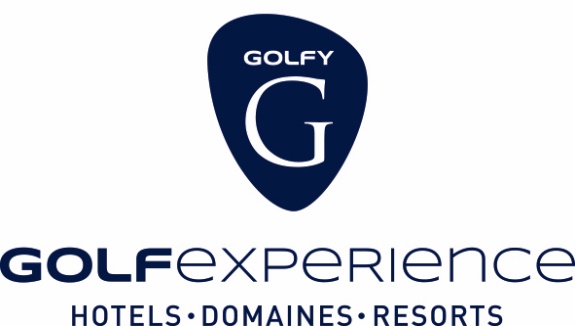 Nom de la Section : 							N° section Golfy :    Carte Golfy Indigo (42 euros) 				 Carte Golfy Platine (90 euros)     Tarifs en vigueur, applicables au 01/01/2022, carte nominative, valable un an de date à datePas de GF inclus sur ces tarifs Création      Renouvellement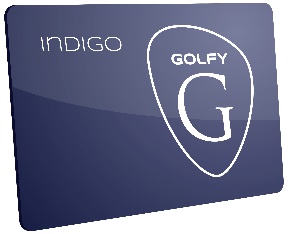 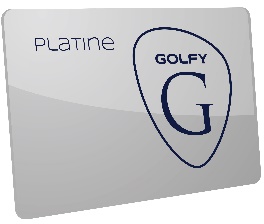 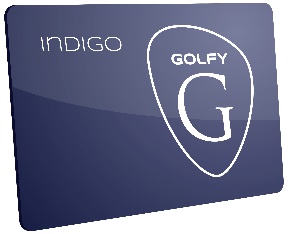 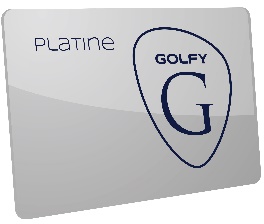 Bulletin à retourner à Virginie Aguilhon : entreprises@golfy.frRèglement par :   Carte Bancaire (contacter Virginie AGUILHON au 04 67 91 25 48)  Chèque (à l’ordre de Golfy) : GOLFY CLUB RESEAU, Domaine de Massane, 34670 BAILLARGUES  Règlement par ma section (Facturation fin de mois)